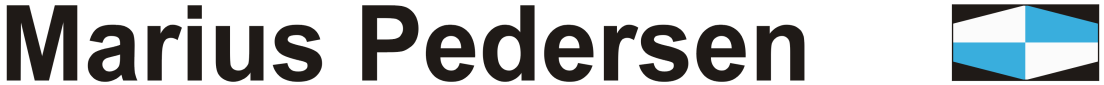 Harmonogram zberu odpadu  v roku 2019OBEC hrochoťOdpad uložený v nesprávnom vreci/nádobe nebude odvezený.Dodržujte farby vriec/nádob !Marius Pedersen, a.s., Prevádzka Zvolen, Lieskovská cesta 15, Lieskovec, 960 01 ZvolenTel.: 045/ 5 321 764, 5 322 953, Fax: 045/ 5 479 366, Mob.:0902 947 981e-mail: zvolen@mariuspedersen.sk, www.mariuspedersen.sk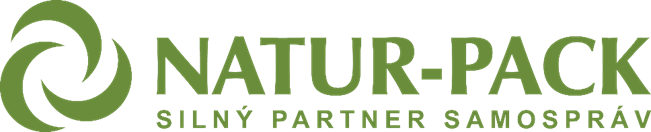 	Financovanie triedeného zberu komunálneho odpadu zabezpečuje OZV NATUR-PACK,
www.naturpack.skMESIACDEŇ ZBERU  A FREKVENCIA ZBERU  KONTAJNEROV DEŇ ZBERU  A FREKVENCIA ZBERU  KONTAJNEROV DEŇ ZBERU  A FREKVENCIA ZBERU  KONTAJNEROV DEŇ ZBERU  A FREKVENCIA ZBERU  KONTAJNEROV DEŇ ZBERU  A FREKVENCIA ZBERU  KONTAJNEROV DEŇ ZBERU  A FREKVENCIA ZBERU  KONTAJNEROV DEŇ ZBERU  A FREKVENCIA ZBERU  KONTAJNEROV DEŇ ZBERU  A FREKVENCIA ZBERU  KONTAJNEROV MESIACSTREDASTREDASTREDAD O D R Ž U J T E  správnu FARBUD O D R Ž U J T E  správnu FARBUD O D R Ž U J T E  správnu FARBUD O D R Ž U J T E  správnu FARBUNEBEZPEČNÝ ODPADMESIACZMESOVÝ KOMUNÁLNY ODPADZMESOVÝ KOMUNÁLNY ODPADZMESOVÝ KOMUNÁLNY ODPADPLASTYPAPIERSKLOKOVY TETRAPAKYNEBEZPEČNÝ ODPADMESIACZMESOVÝ KOMUNÁLNY ODPADZMESOVÝ KOMUNÁLNY ODPADZMESOVÝ KOMUNÁLNY ODPADNEBEZPEČNÝ ODPADMESIACZMESOVÝ KOMUNÁLNY ODPADZMESOVÝ KOMUNÁLNY ODPADZMESOVÝ KOMUNÁLNY ODPADvreciavreciavreciavreciaNEBEZPEČNÝ ODPADJANUÁR216303091623-FEBRUÁR132727----